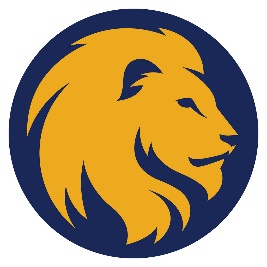 COURSE PREFIX, #, SECTION, & TITLECOURSE SYLLABUS: SEMESTER YEARINSTRUCTOR INFORMATIONInstructor: Office Location: Office Hours: Office Phone: Office Fax: University Email Address: Preferred Form of Communication:Communication Response Time:COURSE INFORMATIONMaterials – Textbooks, Readings, Supplementary ReadingsTextbook(s) RequiredSoftware RequiredOptional Texts and/or MaterialsCourse DescriptionStudent Learning Outcomes (Should be measurable; observable; use action verbs)COURSE REQUIREMENTSMinimal Technical Skills NeededInstructional Methods Student Responsibilities or Tips for Success in the Course.GRADINGFinal grades in this course will be based on the following scale: A = 90%-100%B = 80%-89%C = 70%-79%D = 60%-69%F = 59% or BelowTotal points corresponding to the final letter gradesA = 451- 500 PointsB = 401- 450 PointsC = 351- 400 PointsD = 301- 350 PointsF = 300 & >   PointsWeights of the assessments in the calculation of the final letter grade.Example:Assignments         20%Discussions          20%Midterm Exam      30%Final Exam           30%TOTAL                100%AssessmentsTECHNOLOGY REQUIREMENTSLMSAll course sections offered by Texas A&M University-Commerce have a corresponding course shell in the myLeo Online Learning Management System (LMS).  Below are technical requirements LMS Requirements:https://community.brightspace.com/s/article/Brightspace-Platform-RequirementsLMS Browser Support:https://documentation.brightspace.com/EN/brightspace/requirements/all/browser_support.htmZoom Virtual Classroom Requirements: https://support.zoom.us/hc/en-us/articles/201362023-Zoom-system-requirements-Windows-macOS-LinuxACCESS AND NAVIGATIONYou will need your campus-wide ID (CWID) and password to log into the course. If you do not know your CWID or have forgotten your password, contact the Center for IT Excellence (CITE) at 903.468.6000 or helpdesk@tamuc.edu.Note: Personal computer and internet connection problems do not excuse the requirement to complete all course work in a timely and satisfactory manner. Each student needs to have a backup method to deal with these inevitable problems. These methods might include the availability of a backup PC at home or work, the temporary use of a computer at a friend's home, the local library, office service companies, Starbucks, a TAMUC campus open computer lab, etc.COMMUNICATION AND SUPPORTIf you have any questions or are having difficulties with the course material, please contact your Instructor.Technical SupportIf you are having technical difficulty with any part of Brightspace, please contact Brightspace Technical Support at 1-877-325-7778. Other support options can be found here:https://community.brightspace.com/support/s/contactsupport  Interaction with Instructor StatementCOURSE AND UNIVERSITY PROCEDURES/POLICIESCourse Specific Procedures/PoliciesSyllabus Change PolicyThe syllabus is a guide.  Circumstances and events, such as student progress, may make it necessary for the instructor to modify the syllabus during the semester.  Any changes made to the syllabus will be announced in advance.University Specific ProceduresStudent ConductAll students enrolled at the University shall follow the tenets of common decency and acceptable behavior conducive to a positive learning environment.  The Code of Student Conduct is described in detail in the Student Guidebookhttps://inside.tamuc.edu/admissions/registrar/documents/studentGuidebook.pdf.Students should also consult the Rules of Netiquette for more information regarding how to interact with students in an online forum: https://www.britannica.com/topic/netiquetteTAMUC AttendanceFor more information about the attendance policy, please visit the webpages below.Attendance, https://inside.tamuc.edu/admissions/registrar/generalInformation/attendance.aspxAcademic IntegrityStudents at Texas A&M University-Commerce are expected to maintain high standards of integrity and honesty in all of their scholastic work.  For more details and the definition of academic dishonesty, see the following procedures:Undergraduate Students Academic Integrity Policy and FormUndergraduate Academic Dishonesty 13.99.99.R0.03https://inside.tamuc.edu/aboutus/policiesProceduresStandardsStatements/rulesProcedures/13students/undergraduates/13.99.99.R0.03UndergraduateAcademicDishonesty.pdfUndergraduate Student Academic Dishonesty Formhttps://inside.tamuc.edu/aboutus/policiesProceduresStandardsStatements/rulesProcedures/documents/13.99.99.R0.03UndergraduateStudentAcademicDishonestyForm.pdfGraduate Students Academic Integrity Policy and FormGraduate Student Academic Dishonestyhttps://inside.tamuc.edu/aboutus/policiesProceduresStandardsStatements/rulesProcedures/13students/graduate/13.99.99.R0.10.pdfGraduate Student Academic Dishonesty Formhttp://www.tamuc.edu/academics/graduateschool/faculty/GraduateStudentAcademicDishonestyFormold.pdfStudents with Disabilities-- ADA StatementThe Americans with Disabilities Act (ADA) is a federal anti-discrimination statute that provides comprehensive civil rights protection for persons with disabilities. Among other things, this legislation requires that all students with disabilities be guaranteed a learning environment that provides for reasonable accommodation of their disabilities. If you have a disability requiring an accommodation, please contact:Office of Student Disability Services
Velma K. Waters Library- Room 162
Phone (903) 886-5930
Fax (903) 468-8148
Email: StudentDisabilityServices@tamuc.edu
Website: https://www.tamuc.edu/student-disability-services/Nondiscrimination NoticeTexas A&M University-Commerce will comply in the classroom, and in online courses, with all federal and state laws prohibiting discrimination and related retaliation on the basis of race, color, religion, sex, national origin, disability, age, genetic information or veteran status. Further, an environment free from discrimination on the basis of sexual orientation, gender identity, or gender expression will be maintained.Campus Concealed Carry StatementTexas Senate Bill - 11 (Government Code 411.2031, et al.) authorizes the carrying of a concealed handgun in Texas A&M University-Commerce buildings only by persons who have been issued and are in possession of a Texas License to Carry a Handgun. Qualified law enforcement officers or those who are otherwise authorized to carry a concealed handgun in the State of Texas are also permitted to do so. Pursuant to Penal Code (PC) 46.035 and A&M-Commerce Rule 34.06.02.R1, license holders may not carry a concealed handgun in restricted locations. For a list of locations, please refer to the Carrying Concealed Handguns On Campus document and/or consult your event organizer.  Web url: http://www.tamuc.edu/aboutUs/policiesProceduresStandardsStatements/rulesProcedures/34SafetyOfEmployeesAndStudents/34.06.02.R1.pdf Pursuant to PC 46.035, the open carrying of handguns is prohibited on all A&M-Commerce campuses. Report violations to the University Police Department at 903-886-5868 or 9-1-1.A&M-Commerce Supports Students’ Mental HealthCounseling Center ServicesThe Counseling Center at A&M-Commerce, located in the Halladay Building, Room 203, offers counseling services, educational programming, and connection to community resources for students. Students have 24/7 access to the Counseling Center’s crisis assessment services by calling 903-886-5145. For more information regarding Counseling Center events and confidential services, please visit www.tamuc.edu/counselDepartment or Accrediting Agency Required ContentCOURSE OUTLINE / CALENDAR